ПРОТОКОЛ рассмотрения заявок на участие в аукционе, открытого по составу участников и по способу подачи заявок аукциона на право заключения договоров аренды на земельные участки на территории Ханкайского муниципального района14.07.2019                                                                                с. Камень-РыболовВремя составления протокола: 09 час. 00 мин.Место проведения заседания: в здании Администрации Ханкайского муниципального района, по адресу: Приморский край, Ханкайский район, с. Камень-Рыболов, ул. Кирова, 8, 1 этаж, отдел градостроительства и земельных отношений Администрации Ханкайского муниципального района.Настоящий протокол составлен организатором аукциона отделом градостроительства и земельных отношений Администрации Ханкайского муниципального района по итогам рассмотрения заявок, поступивших от претендентов на участие в открытом по составу участников и по способу подачи заявок аукционе на право заключения договоров аренды на земельные участки на территории Ханкайского муниципального района, назначенным постановлением Администрации Ханкайского муниципального района от 05.06.2020 года № 561-па «О проведении открытого по составу участников и способу подачи заявок аукциона на право заключения договоров аренды на земельные участки на территории Ханкайского муниципального района».Состав аукционной комиссии:Присутствовали:Председатель комиссии: Черкас И.А. - заместитель главы Администрации Ханкайского муниципального района;Заместитель председателя комиссии: Тищенко И.А. - начальник отдела градостроительства и земельных отношений;Секретарь комиссии: Федорова А.А. - ведущий специалист 1 разряда отдела градостроительства и земельных отношений - аукционист;Члены комиссии:Шевченко А.В. – начальник юридического отдела;Плохая Т.Е. - начальник отдела имущественных отношений;На заседании присутствует 5 членов комиссии.ПОВЕСТКА ДНЯ:Рассмотрение заявок на участие в аукционе, открытого по составу участников и по способу подачи заявок аукциона на право заключения договоров аренды на земельные участки.СЛУШАЛИ: Тищенко И.А.:Извещение о проведении аукциона было опубликовано в районной газете «Приморские зори» от 11.06.2020 № 43 (14330), на официальном сайте органов местного самоуправления Ханкайского муниципального района hankayski.ru от 11.06.2020, на официальном сайте Российской Федерации torgi.gov.ru. от 11.06.2020 №110620/0136073/01.Предмет аукциона: продажа права на заключение договора аренды на земельные участки:ЛОТ № 1Местоположение: установлено относительно ориентира, расположенного за пределами участка, ориентир жилой дом, участок находится примерно в 5030 м от ориентира по направлению на северо-восток, почтовый адрес ориентира: Приморский край, Ханкайский район, с. Владимиро-Петровка, ул. Гагарина, д. 20.Площадь земельного участка: 1575 кв.м.Кадастровый номер: 25:19:030601:415.Категория земель: земли сельскохозяйственного назначения.Границы земельного участка указаны в Выписке из ЕГРН об основных характеристиках и зарегистрированных правах на объект недвижимости от 28.04.2020.Разрешенное использование: ведение личного подсобного хозяйства на полевых участках.Права на земельный участок: не зарегистрированы.Обременения: отсутствуют.Начальная цена: 647 руб. 80 коп. (0,6% от кадастровой стоимости).Шаг аукциона: 19 руб. 43 коп. (3 % от начальной цены).Размер задатка: 129 руб. 56 коп. (20 % от начальной цены).Срок договора аренды земельного участка: 49 лет.ЛОТ № 2Местоположение: установлено относительно ориентира, расположенного за пределами участка, ориентир нежилое здание, участок находится примерно в 20 м от ориентира по направлению на запад, почтовый адрес ориентира: Приморский край, Ханкайский район, с. Камень-Рыболов, ул. Каменка, д. 2а.Площадь земельного участка: 82 кв.м.Кадастровый номер: 25:19:030204:1156.Категория земель: земли населенных пунктов. Границы земельного участка указаны в Выписке из ЕГРН об основных характеристиках и зарегистрированных правах на объект недвижимости от 18.05.2020.Разрешенное использование: магазины.Права на земельный участок: не зарегистрированы.Обременения: отсутствуют.Начальная цена: 9354 руб. 65 коп. (7% от кадастровой стоимости).Шаг аукциона: 280 руб. 64 коп. (3 % от начальной цены).Размер задатка: 1870 руб. 93 коп. (20 % от начальной цены).Срок договора аренды земельного участка: 10 лет.ЛОТ № 3Местоположение установлено относительно ориентира, расположенного за пределами участка, ориентир жилой дом, участок находится примерно в 75 м от ориентира по направлению на северо-запад, почтовый адрес ориентира: Приморский край, Ханкайский район, с. Камень-Рыболов, ул. Милицейская, д. 2.Площадь земельного участка: 400 кв.м.Кадастровый номер: 25:19:030201:1503.Категория земель: земли населенных пунктов. Границы земельного участка указаны в Выписке из ЕГРН об основных характеристиках и зарегистрированных правах на объект недвижимости от 15.05.2020.Разрешенное использование: для индивидуального жилищного строительства.Права на земельный участок: не зарегистрированы.Обременения: отсутствуют.Начальная цена: 625 руб. 46 коп. (0,6% от кадастровой стоимости).Шаг аукциона: 18 руб. 76 коп. (3 % от начальной цены).Размер задатка: 125 руб. 09 коп. (20 % от начальной цены).Срок договора аренды земельного участка: 20 лет.ЛОТ № 4Местоположение: установлено относительно ориентира, расположенного за пределами участка, ориентир многоквартирный дом, участок находится примерно в 22 м от ориентира по направлению на север, почтовый адрес ориентира: Приморский край, Ханкайский район, с. Камень-Рыболов, ул. Кирова, д.25.Площадь земельного участка: 21 кв.м.Кадастровый номер: 25:19:030207:3238.Категория земель: земли населенных пунктов. Границы земельного участка указаны в Выписке из ЕГРН об основных характеристиках и зарегистрированных правах на объект недвижимости от 28.04.2020.Разрешенное использование: хранение автотранспорта.Права на земельный участок: не зарегистрированы.Обременения: отсутствуют.Начальная цена: 906 руб. 81 коп. (3% от кадастровой стоимости).Шаг аукциона: 27 руб. 20 коп. (3 % от начальной цены).Размер задатка: 181 руб. 36 коп. (20 % от начальной цены).Срок договора аренды земельного участка: 10 летВЫСТУПИЛИ: Федорова А.А:До окончания указанного в извещении о проведении аукциона срока подачи заявок на участие в аукционе 13 июля 2020 года до 17-00 часов были поданы и рассмотрены заявки и документы следующих претендентов:По Лоту № 1 земельный участок из земель сельскохозяйственного назначения, общей площадью 1575 кв.м, кадастровый номер 25:19:030601:415, местоположение: установлено относительно ориентира, расположенного за пределами участка, ориентир жилой дом, участок находится примерно в 5030 м от ориентира по направлению на северо-восток, почтовый адрес ориентира: Приморский край, Ханкайский район, с. Владимиро-Петровка, ул. Гагарина, д. 20, разрешенное использование: ведение личного подсобного хозяйства на полевых участках.Претендент №1 - Заявка подана на бумажном носителе и зафиксирована в Журнале регистрации заявок на участие в аукционе. Дата и время поступления заявки: 11.06.2020 г. в 16 час. 37 мин. по местному времени, регистрационный № 1.Заявитель: Радченко Олег Николаевич, 692684, Приморский край, Ханкайский район, с. Камень-Рыболов, ул. Трактовая, д.42, кв. 6. Сумма внесенного задатка согласно платежного поручения № 160085 от 15.06.2020 в размере 129 (сто двадцать девять) рублей 56 копеек. Задаток от претендента на счет организатора аукциона поступил своевременно.Представлены все документы согласно извещения об аукционе. Условия заявки соответствуют всем требованиям извещения об аукционе.Всего претендентов, отозвавших заявки – нет.Всего претендентов, не допущенных к участию в торгах – нетВсего Претендентов, признанных участниками аукциона – 1 (один).По Лоту № 2 земельный участок из земель населённых пунктов, общей площадью 82 кв.м, кадастровый номер 25:19:030204:1156, местоположение установлено относительно ориентира, расположенного за пределами участка, ориентир нежилое здание, участок находится примерно в 20 м от ориентира по направлению на запад, почтовый адрес ориентира: Приморский край, Ханкайский район, с. Камень-Рыболов, ул. Каменка, д. 2а., разрешенное использование: магазины.Претендент №1 - Заявка подана на бумажном носителе и зафиксирована в Журнале регистрации заявок на участие в аукционе. Дата и время поступления заявки: 11.06.2020 г. в 10 час. 40 мин. по местному времени, регистрационный № 1.Заявитель: Дубограй Алла Жяфяровна, 692982, Приморский край, Ханкайский район, с. Камень-Рыболов, ул. Железнодорожная, д.31. Сумма внесенного задатка согласно платежного поручения № 63931 от 15.06.2020 в размере 1870 (одна тысяча девятьсот семьдесят) рублей 93 копейки. Задаток от претендента на счет организатора аукциона поступил своевременно.Представлены все документы согласно извещения об аукционе. Условия заявки соответствуют всем требованиям извещения об аукционе.Всего претендентов, отозвавших заявки – нет.Всего претендентов, не допущенных к участию в торгах – нетВсего Претендентов, признанных участниками аукциона – 1 (один).По Лоту № 3 земельный участок из земель населённых пунктов, общей площадью 400 кв.м, кадастровый номер 25:19:030201:1503, местоположение установлено относительно ориентира, расположенного за пределами участка, ориентир жилой дом, участок находится примерно в 75 м от ориентира по направлению на северо-запад, почтовый адрес ориентира: Приморский край, Ханкайский район, с. Камень-Рыболов, ул. Милицейская, д. 2, разрешенное использование: для индивидуального жилищного строительства.Претендент №1 - Заявка подана на бумажном носителе и зафиксирована в Журнале регистрации заявок на участие в аукционе. Дата и время поступления заявки: 07.07.2020 г. в 12 час. 20 мин. по местному времени, регистрационный № 1.Заявитель: Фазлычаев Рамиль Мударисович, 682923, Хабаровский край край, район имени Лазо, с. Павленково, ул. Мира, д.329. Сумма внесенного задатка согласно платежного поручения № 675378 от 13.07.2020 в размере 125 (сто двадцать пять) рублей 09 копеек.Задаток от претендента на счет организатора аукциона поступил своевременно.Представлены все документы согласно извещения об аукционе. Условия заявки соответствуют всем требованиям извещения об аукционе.Всего претендентов, отозвавших заявки – нет.Всего претендентов, не допущенных к участию в торгах – нетВсего Претендентов, признанных участниками аукциона – 1 (один).По Лоту № 4 земельный участок из земель населённых пунктов, общей площадью 21 кв.м, кадастровый номер 25:19:030207:3238, местоположение установлено относительно ориентира, расположенного за пределами участка, ориентир многоквартирный дом, участок находится примерно в 22 м от ориентира по направлению на север, почтовый адрес ориентира: Приморский край, Ханкайский район, с. Камень-Рыболов, ул. Кирова, д.25, разрешенное использование: хранение автотранспорта.Претендент №1 - Заявка подана на бумажном носителе и зафиксирована в Журнале регистрации заявок на участие в аукционе. Дата и время поступления заявки: 11.06.2020 г. в 15 час. 30 мин. по местному времени, регистрационный № 1.Заявитель: Шерин Павел Павлович, 692684, Приморский край, Ханкайский район, с. Камень-Рыболов, ул. Октябрьская, д.5, кв. 27. Сумма внесенного задатка согласно платежного поручения № 36965 от 15.06.2020 в размере 181 (сто восемьдесят один) рубль 36 копеек.Задаток от претендента на счет организатора аукциона поступил своевременно.Представлены все документы согласно извещения об аукционе. Условия заявки соответствуют всем требованиям извещения об аукционе.Всего претендентов, отозвавших заявки – нет.Всего претендентов, не допущенных к участию в торгах – нетВсего Претендентов, признанных участниками аукциона – 1 (один).РЕШИЛИ:Рассмотрев заявки на участие в аукционе на право заключения договоров аренды земельных участков, аукционная комиссия проголосовала «За» - единогласно и приняла решение:по Лоту № 1: 1.	В соответствии с пунктами 9,14 статьи 39.12 Земельного кодекса Российской Федерации, в связи с тем, что на участие в аукционе подана одна заявка, признать аукцион по лоту № 1 несостоявшимся; 2.	Признать Радченко Олега Николаевича лицом, подавшим единственную заявку на участие в аукционе;3.	Уведомить лицо, подавшее единственную заявку на участие в аукционе о принятом решении;4.	На основании пункта 14 статьи 39.12 Земельного кодекса Российской Федерации в течение 10 дней направить единственному заявителю три экземпляра подписанного проекта договора аренды земельного участка по начальной цене предмета аукциона 647 (шестьсот сорок семь) рублей 80 копейки.по Лоту № 2: 1.	В соответствии с пунктами 9,14 статьи 39.12 Земельного кодекса Российской Федерации, в связи с тем, что на участие в аукционе подана одна заявка, признать аукцион по лоту № 2 несостоявшимся; 2.	Признать Дубограй Аллу Жяфяровну лицом, подавшим единственную заявку на участие в аукционе;3.	Уведомить лицо, подавшее единственную заявку на участие в аукционе о принятом решении;4.	На основании пункта 14 статьи 39.12 Земельного кодекса Российской Федерации в течение 10 дней направить единственному заявителю три экземпляра подписанного проекта договора аренды земельного участка по начальной цене предмета аукциона 9354 (девять тысяч триста пятьдесят четыре) рубля 65 копеек.по Лоту № 3: 1.	В соответствии с пунктами 9,14 статьи 39.12 Земельного кодекса Российской Федерации, в связи с тем, что на участие в аукционе подана одна заявка, признать аукцион по лоту №3 несостоявшимся; 2.	Признать Фазлычаева Рамиля Мударисовича лицом, подавшим единственную заявку на участие в аукционе;3.	Уведомить лицо, подавшее единственную заявку на участие в аукционе о принятом решении;4.	На основании пункта 14 статьи 39.12 Земельного кодекса Российской Федерации в течение 10 дней направить единственному заявителю три экземпляра подписанного проекта договора аренды земельного участка по начальной цене предмета аукциона 625 (шестьсот двадцать пять) рублей 46 копеек.по Лоту № 4: 1.	В соответствии с пунктами 9,14 статьи 39.12 Земельного кодекса Российской Федерации, в связи с тем, что на участие в аукционе подана одна заявка, признать аукцион по лоту №4 несостоявшимся; 2.	Признать Шерина Павла Павловича лицом, подавшим единственную заявку на участие в аукционе;3.	Уведомить лицо, подавшее единственную заявку на участие в аукционе о принятом решении;4.	На основании пункта 14 статьи 39.12 Земельного кодекса Российской Федерации в течение 10 дней направить единственному заявителю три экземпляра подписанного проекта договора аренды земельного участка по начальной цене предмета аукциона 906 (девятьсот шесть) рублей 81 копейка.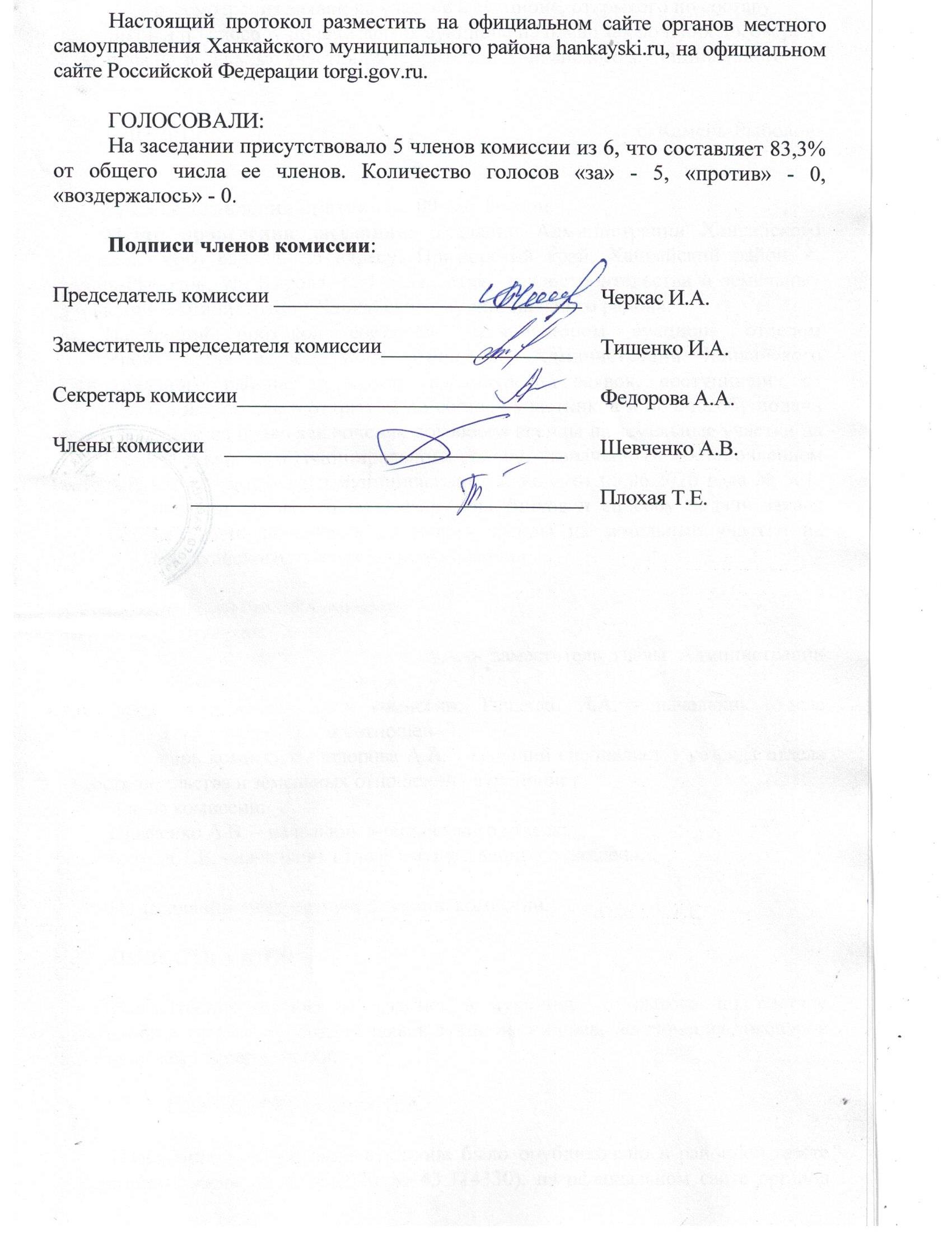 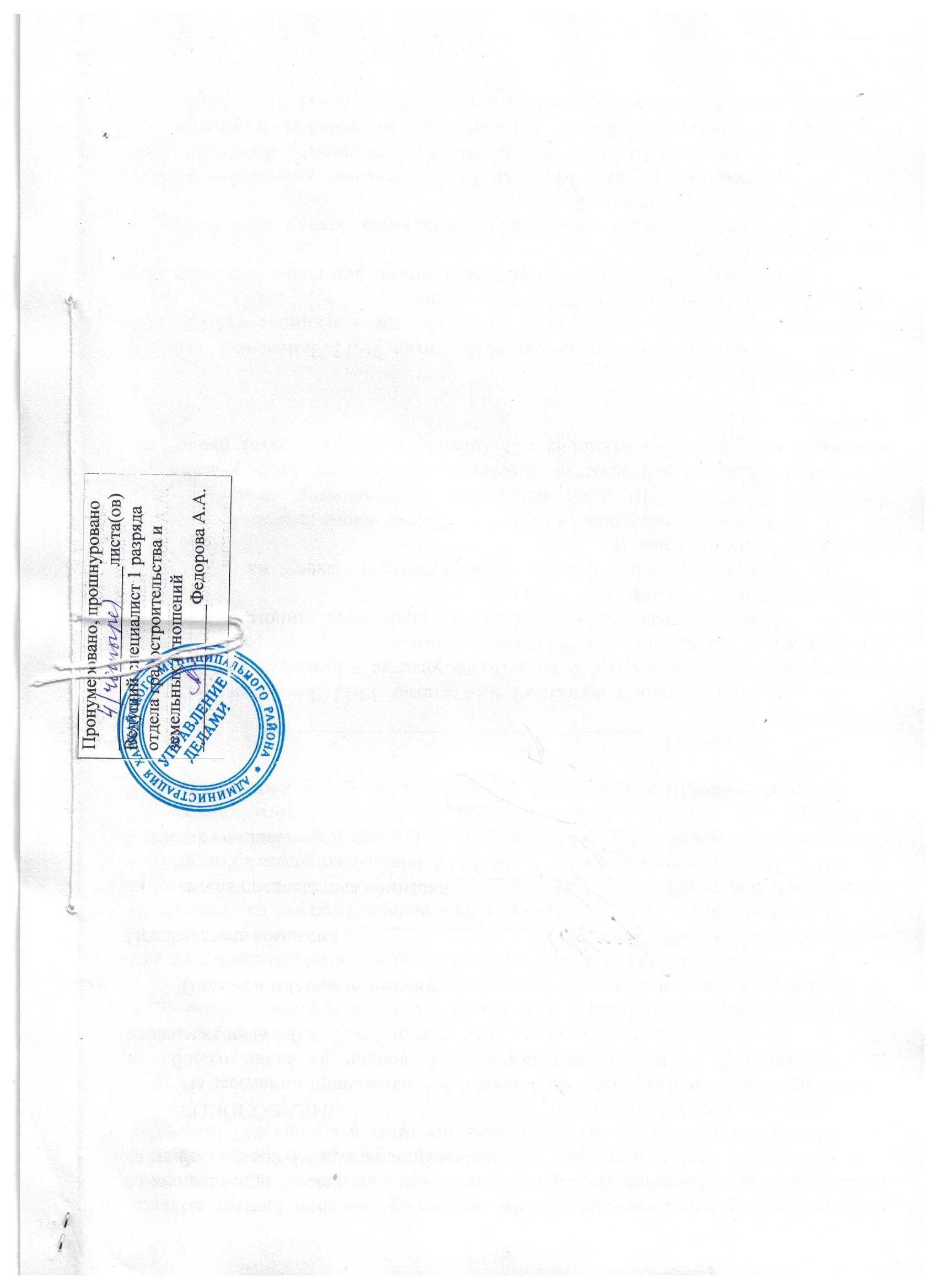 